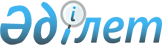 О внесении изменений в приказ Министра национальной экономики Республики Казахстан от 24 апреля 2015 года № 352 "Об утверждении стандартов государственных услуг в сфере предпринимательства"
					
			Утративший силу
			
			
		
					Приказ Министра национальной экономики Республики Казахстан от 10 июля 2017 года № 273. Зарегистрирован в Министерстве юстиции Республики Казахстан 23 августа 2017 года № 15529. Утратил силу приказом Министра национальной экономики Республики Казахстан от 11 июня 2021 года № 59.
      Сноска. Утратил силу приказом Министра национальной экономики РК от 11.06.2021 № 59 (вводится в действие по истечении десяти календарных дней после дня его первого официального опубликования).
      В соответствии с подпунктом 1) статьи 10 Закона Республики Казахстан от 15 апреля 2013 года "О государственных услугах" ПРИКАЗЫВАЮ:
      1. Внести в приказ Министра национальной экономики Республики Казахстан от 24 апреля 2015 года № 352 "Об утверждении стандартов государственных услуг в сфере предпринимательства" (зарегистрирован в Реестре государственной регистрации нормативных правовых актов за № 11181, опубликован 26 мая 2015 года в информационно-правовой системе "Әділет") следующие изменения: 
      в стандарте государственной услуги "Предоставление субсидирования части ставки вознаграждения по кредитам в рамках Единой программы поддержки и развития бизнеса "Дорожная карта бизнеса 2020" (далее – стандарт), утвержденном указанным приказом:
      пункт 6 изложить в следующей редакции:
      "6. Результат оказания государственной услуги: выписка из протокола заседания Регионального координационного совета, либо мотивированный ответ об отказе в оказании государственной услуги в случаях и по основаниям, предусмотренным пунктом 9-1 настоящего стандарта государственной услуги.
      Форма предоставления результата оказания государственной услуги: бумажная.";
      пункт 8 изложить в следующей редакции:
      "8. График работы услугодателя – с понедельника по пятницу, за исключением выходных и праздничных дней, согласно трудовому законодательству Республики Казахстан в соответствии с установленным графиком работы услугодателя с 8.30, 9.00 до 18.00, 18.30, 19.00 часов с перерывом на обед с 13.00 до 14.00, 14.30, 15.00 часов.
      Прием заявлений и выдачи результатов оказания государственной услуги осуществляется с 9.00 часов до 17.30 часов с перерывом на обед с 13.00 часов до 14.30 часов.";
      пункт 9-1 изложить в следующей редакции:
      "9-1. Услугодатель отказывает в оказании государственной услуги по следующим основаниям: 
      1) установление недостоверности документов, представленных услугополучателем для получения государственной услуги, и (или) данных (сведений), содержащихся в них; 
      2) несоответствие услугополучателя и (или) представленных материалов, объектов, данных и сведений, необходимых для оказания государственной услуги, требованиям, установленным Правилами субсидирования части ставки вознаграждения в рамках Единой программы поддержки и развития бизнеса "Дорожная карта бизнеса 2020", утвержденными постановлением Правительства Республики Казахстан от 19 апреля 2016 года № 234.";
      заявление-анкету согласно приложению к стандарту изложить в редакции согласно приложению 1 к настоящему приказу;
      в стандарте государственной услуги "Предоставление гарантий по кредитам субъектов частного предпринимательства в рамках Единой программы поддержки и развития бизнеса "Дорожная карта бизнеса 2020" (далее – стандарт), утвержденном указанным приказом:
      пункт 3 изложить в следующей редакции:
      "3. Государственная услуга оказывается: 
      по кредитам до 180 миллионов тенге (далее – млн. тенге) – акционерным обществом "Фонд развития предпринимательства "Даму" (далее – финансовое агентство, услугодатель);
      по кредитам свыше 180 млн. тенге – местными исполнительными органами областей, городов Астаны и Алматы (далее – услугодатель).
      Прием заявлений и выдача результатов оказания государственной услуги осуществляются через:
      по кредитам до 180 млн. тенге – канцелярию финансового агентства, веб-портал "электронного правительства" www.egov.kz (далее – веб-портал);
      по кредитам свыше 180 млн. тенге – канцелярию местных исполнительных органов областей, городов Астаны и Алматы, городов областного и районного значения, районов в городе.";
      пункты 6 и 7 изложить в следующей редакции:
      "6. Результат оказания государственной услуги:
      по кредитам до 180 млн. тенге – предварительное гарантийное письмо финансового агентства либо уведомление с мотивированным ответом об отказе в оказании государственной услуги в случаях и по основаниям, предусмотренным пунктом 9-1 настоящего стандарта государственной услуги;
      по кредитам свыше 180 млн. тенге – выписка из протокола заседания Регионального координационного совета либо мотивированный ответ об отказе в оказании государственной услуги в случаях и по основаниям, предусмотренным пунктом 9-1 настоящего стандарта государственной услуги.
      Форма предоставления результата оказания государственной услуги: электронная и бумажная.
      В случае обращения за результатом оказания государственной услуги на бумажном носителе результат оказания государственной услуги оформляется в электронной форме, распечатывается, заверяется печатью и подписью уполномоченного лица услугодателя.
      При обращении через веб-портал результат оказания государственной услуги направляется услугополучателю в "личный кабинет" в форме электронного документа, удостоверенного электронной цифровой подписью (далее – ЭЦП) уполномоченного органа.
      7. Государственная услуга оказывается физическим и юридическим лицам (далее – услугополучатели) на бесплатной основе.";
      пункт 9-1 изложить в следующей редакции:
      "9-1. Услугодатель отказывает в оказании государственной услуги по следующим основаниям: 
      1) установление недостоверности документов, представленных услугополучателем для получения государственной услуги, и (или) данных (сведений), содержащихся в них; 
      2) несоответствие услугополучателя и (или) представленных материалов, объектов, данных и сведений, необходимых для оказания государственной услуги, требованиям, установленным Правилами гарантирования по кредитам субъектов частного предпринимательства в рамках Единой программы поддержки и развития бизнеса "Дорожная карта бизнеса 2020", утвержденными постановлением Правительства Республики Казахстан от 19 апреля 2016 года № 234; 
      3) в отношении услугополучателя имеется вступившее в законную силу решение (приговор) суда о запрещении деятельности или отдельных видов деятельности, требующих получения государственной услуги;
      4) в отношении услугополучателя имеется вступившее в законную силу решение суда, на основании которого услугополучатель лишен специального права, связанного с получением государственной услуги.";
      заявление согласно приложению 1 к стандарту изложить в редакции согласно приложению 2 к настоящему приказу.
      2. Департаменту развития предпринимательства Министерства национальной экономики Республики Казахстан в установленном законодательством порядке обеспечить:
      1) государственную регистрацию настоящего приказа в Министерстве юстиции Республики Казахстан;
      2) в течение десяти календарных дней со дня государственной регистрации настоящего приказа в Министерстве юстиции Республики Казахстан направление его копии в бумажном и электронном виде на казахском и русском языках на официальное опубликование в периодические печатные издания, а также в Республиканское государственное предприятие на праве хозяйственного ведения "Республиканский центр правовой информации" для официального опубликования и включения в Эталонный контрольный банк нормативных правовых актов Республики Казахстан;
      3) размещение настоящего приказа на интернет-ресурсе Министерства национальной экономики Республики Казахстан;
      4) в течение десяти рабочих дней после государственной регистрации настоящего приказа в Министерстве юстиции Республики Казахстан представление в Юридический департамент Министерства национальной экономики Республики Казахстан сведений об исполнении мероприятий, предусмотренных подпунктами 1), 2) и 3) настоящего пункта приказа.
      3. Контроль за исполнением настоящего приказа возложить на курирующего вице-министра национальной экономики Республики Казахстан.
      4. Настоящий приказ вводится в действие по истечении десяти календарных дней после дня его первого официального опубликования.
      "СОГЛАСОВАН"
Министр информации и коммуникаций 
 Республики Казахстан
 ______________Д. Абаев
17 июля 2017 год
      Куда Акимат ___________________________________
      От кого _________________________________________ (далее - СЧП)
                   (субъект частного предпринимательства)
      Заявление-анкета № __________
      В соответствии с Правилами субсидирования части ставки вознаграждения в рамках Единой программы поддержки и развития бизнеса "Дорожная карта бизнеса 2020" прошу Вас инициировать вынесение вопроса о субсидировании части ставки вознаграждения по кредиту на рассмотрение Регионального координационного совета по _____________________ согласно нижеследующему:
      1. Направления Программы (отметить галочкой направление)
      2. Сведения об участнике
      3. Руководство
      Первый руководитель
      Главный бухгалтер
      Контактное лицо
      4. Собственники
      (учредитель, участники, для акционерного общества – акционеры, 
 владеющие 5 % (пятью) и более процентами акций)
      5. Информация о текущей деятельности
      6. Информация о банковских счетах
      Банковские реквизиты (указать все текущие и сберегательные счета во всех обслуживающих банках):
      ________________________________________________________________________________
________________________________________________________________________________
________________________________________________________________________________
________________________________________________________________________________
      7. История
      Указываются все банковские ссуды, лизинговые сделки, использовавшиеся в процессе работы СЧП, как погашенные, так и непогашенные на дату подачи заявления.
      8. Информация о действующих кредитах/действующем лизинге
      Дата и курс валюты:
      ____/____.
      9. Информация об участии в других государственных программах и
 применяемых в отношении СЧП мерах государственной поддержки
      10. Гарантии и согласия
      СЧП заявляет и гарантирует местному координатору Программы/региональному координатору Программы следующее:
      1. Все данные, информация и документация, переданные (предоставленные) или предоставляемые местному координатору Программы/региональному координатору Программы совместно с настоящим заявлением, либо по запросу местного координатора Программы/регионального координатора Программы являются достоверными и полностью соответствуют действительности на нижеуказанную дату, в случае изменения указанных данных обязуюсь незамедлительно уведомить местного координатора Программы/регионального координатора Программы.
      2. Что обязуется предоставлять и раскрывать по первому требованию местного координатора Программы/регионального координатора Программы любую информацию и документы, содержащие банковскую и коммерческую тайну, затребованные в рамках рассмотрения настоящего заявления.
      3. Местный координатор Программы/региональный координатор Программы не обязан проверять действительность указанных заверений и гарантий.
      4. СЧП предупрежден об ответственности за предоставление ложных, неполных и/или недостоверных сведений, предусмотренной законодательством Республики Казахстан.
      5. СЧП подтверждает, что уставная компетенция СЧП позволяет подавать настоящее заявление лицу, которое подписывает настоящее заявление.
      6. Согласен с тем, что в случае выявления недостоверности указанных данных и информации настоящее заявление может быть отклонено на любом этапе, когда будут выявлены сведения, подтверждающие недостоверность указанных данных, при этом местный координатор Программы/региональный координатор Программы на местном уровне вправе не сообщать причины отклонения.
      СЧП настоящим предоставляет местному координатору Программы/региональному координатору Программы согласие с тем, что:
      1. Местный координатор Программы/региональный координатор Программы вправе предоставлять указанные в настоящем заявлении сведения, информацию и предоставленные СЧП документы заинтересованным третьим лицам с целью проверки и рассмотрения.
      2. Все сведения, содержащиеся в настоящем заявлении, а также все затребованные местным координатором Программы/региональным координатором Программы документы предоставлены исключительно для субсидирования в рамках Программы.
      3. Местный координатор Программы/региональный координатор Программы оставляет за собой право проверки любой сообщаемой СЧП о себе информации, а документы, предоставленные СЧП, и оригинал заявления будут храниться у местного координатора Программы/регионального координатора Программы, даже если субсидирование не будет предоставлено.
      4. Принятие местным координатором Программы/региональным координатором Программы данного заявления к рассмотрению, а также возможные расходы СЧП (на оформление необходимых для получения субсидирования документов и другое) не являются обязательством местного координатора Программы/регионального координатора Программы предоставить субсидирование или возместить понесенные СЧП издержки.
      5. Подтверждаю, что с порядком рассмотрения вопроса о субсидировании ознакомлен и согласен, в последующем претензий к местному координатору Программы/региональному координатору Программы иметь не буду.
      11. Приложения
             (документы, предусмотренные по ________________________________ направлению)
________________________________________________________________________________
________________________________________________________________________________
             (Фамилия, имя, отчество (при наличии) (подпись, дата)
                                                       Директору регионального филиала
                                     АО "Фонд развития предпринимательства "Даму"
                                                             ____________________
             от Индивидуального предпринимателя ______________/ от руководителя
                         юридического лица (Крестьянское хозяйство, Товарищество с
                                     ограниченной ответственностью и другое) ______
                                           ЗАЯВЛЕНИЕ
             Я, _______________________________________________________________________,
                   (Фамилия, имя, отчество (при его наличии) – далее руководителя
                   юридического лица/индивидуального предпринимателя) 
      сообщаю следующее: что ________ 20 ___ года уполномоченный орган акционерного
общества "наименование банка" ________________________ принял положительное
решение об открытии кредитной линии/предоставлении банковского займа в размере ______
тенге, сроком на _____ месяцев, под ____ % годовых в рамках Единой программы поддержки
и развития бизнеса "Дорожная карта бизнеса-2020".
             Цель кредитования _________________________________________________________
             Обеспечением по кредитной линии/договору банковского займа мною было
предоставлено следующее имущество:
             1) _______________________________________________________________________,
             (наименование объекта, общая площадь, год постройки, месторасположение,
                         рыночная стоимость в тенге)
             2) _______________________________________________________________________,
             (автотранспортное средство, год выпуска, характеристики согласно
                   технической спецификации, рыночная стоимость в тенге)
             3) ________________________________________________________________________
             другое имущество (с указанием в том числе, наименования, характеристик,
                               места нахождения и другое)
             На основании изложенного прошу Вас рассмотреть возможность предоставления
гарантии в размере ___________________ тенге, сроком до _____ месяцев. Сообщаю, что в
рамках утвержденной кредитной линии/банковского займа кредиты не предоставлялись.
             Предоставляю акционерному обществу "Фонд развития предпринимательства "Даму"
согласие на предъявление требования к имуществу, переданному в залог в акционерное
общество "наименование Банка", а также по имуществу, не являющимся обеспечением
обязательств перед акционерным обществом "наименование Банка".
             Индивидуальный предприниматель/должность руководителя юридического лиц
________________________________________________________________________________
                         (Фамилия, имя, отчество (при его наличии) 
                                                             Подпись ________________
                                                             Место печати (при наличии)
      Примечание: в случае подачи электронной заявки через портал заявление оформляется по форме указанной на портале.
					© 2012. РГП на ПХВ «Институт законодательства и правовой информации Республики Казахстан» Министерства юстиции Республики Казахстан
				
      Министр национальной экономики
Республики Казахстан

Т. Сулейменов
Приложение 1
к приказу Министра
национальной экономики
Республики Казахстан
от 10 июля 2017 года № 273Приложение
к Стандарту государственной
услуги "Предоставление
субсидирования части ставки
вознаграждения по кредитам
в рамках Единой программы
поддержки и развития бизнеса
"Дорожная карта бизнеса 2020"
Первое направление "Поддержка новых бизнес-инициатив предпринимателей моногородов, малых городов и сельских населенных пунктов"
Второе направление "Отраслевая поддержка предпринимателей, осуществляющих деятельность в приоритетных секторах экономики и отраслях обрабатывающей промышленности"
Третье направление "Снижение валютных рисков предпринимателей"
Наименование СЧП
Данные об учредителе (-ях)
Юридический адрес
Фактический адрес
Почтовый адрес
Дата государственной регистрации/ перерегистрации
№ свидетельства о государственной регистрации/перерегистрации
Виды деятельности
Курирующее ведомство, холдинг или материнская компания
Опыт работы
Фамилия, имя, отчество (при наличии)
Должность
Номер телефона рабочего/домашнего
Год и место рождения
№ документа, удостоверяющего личность
Место жительства (фактическое)
Место жительства (по прописке)
Опыт работы
Фамилия, имя, отчество (при наличии)
Номер телефона рабочего/домашнего
Год и место рождения
№ документа, удостоверяющего личность
Место жительства (фактическое)
Место жительства (по прописке)
Опыт работы
 (Фамилия, имя, отчество (при наличии), должность, номер телефона)
Наименование/Фамилия, имя, отчество (при наличии)
%
Реквизиты
Отрасль (согласно Общему классификатору видов экономической деятельности (далее – ОКЭД)/Государственной программе индустриально-инновационного развития Республики Казахстан на 2015-2019 годы (далее – ГППИР)
Подотрасль (согласно ОКЭД/ГППИР)
Виды продукции и услуг
Годовой оборот
Прибыль или убыток на последнюю отчетную дату
Фактическая численность работников
__________________________ из них
женщин ______________________
Наименование проекта (краткое описание)
Место реализации проекта (область, город)
Количество рабочих мест
Кредитор/ Лизингодатель
Сумма
Дата выдачи
Условия погашения вознаграждения
Условия погашения основного долга
Срок погашения по договору банковского займа (далее – ДБЗ)/ договору финансового лизинга (далее – ДФЛ)
Дата фактического погашения
1
....
№ п/п
Банк/ лизинговая компания
Реквизиты ДБЗ/ ДФЛ (№, дата)
Ставка вознаграждения, %
Валюта кредита/ лизинга
Сумма кредита/ лизинга
Остаток задолженности по основному долгу на указанную дату
Дата окончания срока кредита/лизинга
Цель кредита/ лизинга (краткое описание)
№ п/п
Наименование государственной программы/меры государственной поддержки
Наименование государственного института развития
Дополнительная информацияПриложение 2
к приказу Министра
национальной экономики
Республики Казахстан
от 10 июля 2017 года № 273Приложение 1
к Стандарту государственной
услуги "Предоставление
гарантий по кредитам
в рамках Единой программы
поддержки и развития бизнеса
"Дорожная карта бизнеса 2020"